GUVERNUL ROMÂNIEI 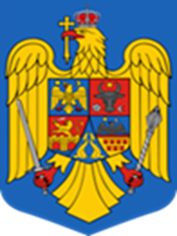 HOTĂRÂREpentru aprobarea plății contribuției financiare restante a României pentru anul 2021 și pentru anul 2022 și plății primei tranșe a contribuției financiare a României pentru anul 2023 la programele opționale ale Agenției Spațiale Europene (ESA)Având în vedere Memorandumul nr.20D-1324/18.11.2022 cu tema: Aprobarea contribuției financiare a României la programele opționale ale Agenției Spațiale Europene (ESA) pentru perioada 2023-2028,În temeiul art. 108 din Constituția României, republicată, și al art.5 alin.(3) din Legea nr.262/2011 pentru ratificarea Acordului dintre România și Agenția Spațială Europeană (ESA) privind aderarea României la Convenția pentru înființarea Agenției Spațiale Europene și termenii și condițiile aferente, semnat la București la 20 ianuarie 2011, pentru aderarea României la Convenția pentru înființarea Agenției Spațiale Europene, semnată la Paris la 30 mai 1975, pentru aderarea României la Acordul dintre statele părți la Convenția pentru înființarea Agenției Spațiale Europene și Agenția Spațială Europeană privind protecția și schimbul de informații clasificate, semnat la Paris la 19 august 2002,Guvernul României adoptă prezenta hotărâre:Art.1.  Se aprobă plata sumei de 273.735.232 lei, reprezentând contribuția financiară restantă a României pentru anul 2021 și pentru anul 2022 și prima tranșă a contribuției financiare a României pentru anul 2023 la programele opționale ale Agenției Spațiale Europene (ESA), sumă compusă din: suma restantă rămasă de achitat pentru anul 2021 în valoare de 35.397.607 lei, reprezentând 6.940.707,08 euro;suma restantă pentru anul 2022 în valoare de 146.043.274 lei, reprezentând 28.635.936 euro; prima tranșă a contribuției financiare a României pentru anul 2023 în valoare de 92.294.351 lei, reprezentând 18.096.931,6 euro.Art.2. Suma prevăzută la art.1, precum și cheltuielile aferente acestei plăti, se asigură din bugetul aprobat pentru anul 2023 al Ministerului Cercetării, Inovării și Digitalizării - capitolul 53.01 "Cercetare fundamentală și cercetare-dezvoltare", titlul 55 –”Alte transferuri”.PRIM – MINISTRUNicolae-Ionel CIUCĂ